Klamath Housing Authority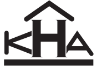 Individual Development Account (IDA) InitiativeThe Oregon IDA Initiative invests in the personal and financial growth of individuals to build strong communities in Oregon.  Individual Development Accounts, or IDAs, are matched savings accounts that build the financial management skills of qualifying Oregonians with lower incomes while they save towards a defined goal. IDA’s open up pathways of opportunity and create models of economic success in Oregon communities.  The Oregon IDA Initiative is managed by Neighborhood Partnerships, a partner of the State of Oregon.  To learn more, visit https://oregonidainitiative.org/Participants enroll, set a goal and begin saving. For every $1 you save, you receive a match of an additional $5.  You can save up to $1,800.00 of your own participant funds and be matched up to $9,000.00!  Your match amount is determined at the time of application approval.  The IDA participant and IDA Specialist will develop a savings plan agreement. You may qualify if you can say “yes” to each of the following:For education IDA’s you must be at least 12 years old. For home purchase, vehicle, and assisted technology, you must be at least 18 years old.  My income is within the Income Limits,  please refer to chart               I am an Oregon residentYou can commit to setting aside money on a regular basis (for a minimum of 6 months)          Klamath Housing Authority will require:Make IDA application with Klamath Housing AuthorityProvide proof of Oregon residency and incomeMake a savings and specific goal plan: Homeownership, Education, Assisted technology (Dental and Auto)Open an IDA Bank Account where you will make a minimum of $25 monthly deposits (can be more) for the goal period.Attend required classes that help you to build the financial skills, strength, and stability to reach your IDA goal Be willing to attend all education classes requiredSave a minimum of $25 monthly towards my asset goalCommit to saving for at least 6 monthsFor more eligibility information please visit: https://oregonidainitiative.org/find-ida-provider/do-i-qualify-2/IDA’s are about more than receiving match money.IDA’s are about supporting you and your family in reaching your financial goals.  This includes your savings, match money, and financial education, focused on supporting you in attaining your financial goals and building and managing assets.  For every one dollar you save, IDA initiative matches five dollars!Maximum term = 36 months.  Maximum participant savings funds $1,800.00~YOU CHOOSE ~Savings Examples:~KLAMATH COUNTY IDA INITIATIVE PARTICIPANT TESTIMONIALS~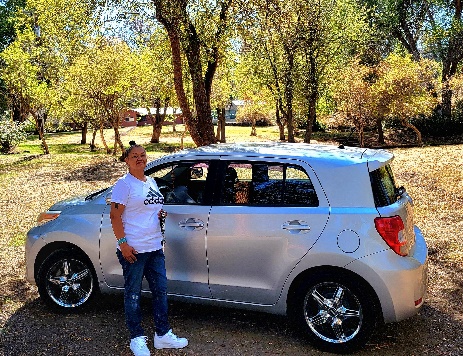 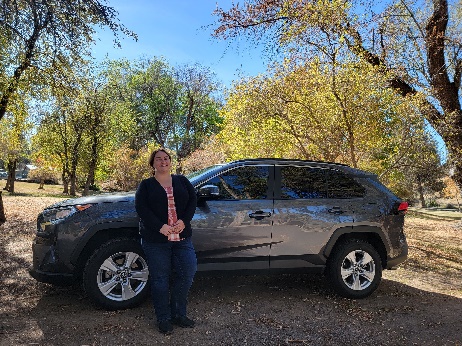 	Contact Info:  Michelle J. Scott (541) 884-0649 Ext. 120      e-mail: michelle@klamathhousing.org       Income Limits(Change annually)       Income Limits(Change annually)HH Size Annual Income 1 $508502 $581503 $654004 $726505 $785006 $843007 $901008 $95950 YOUR TOTALParticipant FundsTERMMONTHLY DEPOSITIDA MATCHTOTAL FUNDSParticipant funds + Match funds$600.00 6 MONTHS$100.00$3000.00$3600.00$600.0012 MONTHS$50.00$3000.00$3600.00$600.0024 MONTHS$25.00$3000.00$3600.00$1200.00 6 MONTHS$200.00$6000.00$7200.00$1200.0012 MONTHS$100.00$6000.00$7200.00$1200.0024 MONTHS$50.00$6000.00$7200.00$1800.0012 MONTHS$150.00$9000.00$10800.00$1800.0024 MONTHS$75.00$9000.00$10800.00$1800.0036 MONTHS$50.00$9000.00$10800.00